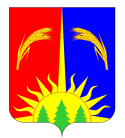 АДМИНИСТРАЦИЯЮРЛИНСКОГО МУНИЦИПАЛЬНОГО РАЙОНА ПОСТАНОВЛЕНИЕ«29» февраля 2016 г.							                      	№ 43О внесение изменений  в муниципальную программу «Профилактика правонарушенийи преступлений среди несовершеннолетних и в отношении несовершеннолетних Юрлинскогомуниципального  района на 2015 – 2017 годы», утвержденную Постановлением Администрации Юрлинского муниципального района  от 20 октября 2014 г. № 699 	В соответствии с Федеральным законом от 06.10.2003 № 131-ФЗ "Об общих принципах организации местного самоуправления в Российской Федерации", Федеральным законом от 24.06.1999 года № 120-ФЗ «Об основах системы профилактики безнадзорности и правонарушений несовершеннолетних», Уставом муниципального образования «Юрлинский муниципальный район», решением Земского Собрания Юрлинского муниципального района от 20.11.2015 г. № 271 «О  бюджете муниципального образования «Юрлинский муниципальный район» на 2015 года и плановый период 2016 и 2017 годов», решением Земского Собрания Юрлинского муниципального района от 18.12.2015 г. № 281 «О  бюджете муниципального образования «Юрлинский муниципальный район» на 2016 год и плановый период 2017 и 2018 годов», Администрация Юрлинского муниципального районаПОСТАНОВЛЯЕТ:1. Внести в Муниципальную программу «Профилактика правонарушений и преступлений среди несовершеннолетних и в отношении несовершеннолетних Юрлинского муниципального района на 2015 – 2017 годы», утвержденную постановлением Администрации Юрлинского муниципального района от 20 октября 2014 г. № 699 следующие изменения:1.1. Название программы «Профилактика правонарушений и преступлений среди несовершеннолетних и в отношении несовершеннолетних Юрлинского муниципального района на 2015 – 2017 годы» изложить в следующей редакции «Профилактика правонарушений и преступлений среди несовершеннолетних и в отношении несовершеннолетних Юрлинского муниципального района».1.2. В Паспорте Программы раздел «Этапы и сроки реализации программы изложить в следующей редакции»:1.3. В Паспорте Программы раздел «Объемы и источники финансирования программы» изложить в следующей редакции:1.4.  Раздел 5 «Сроки и этапы реализации Программы» изложить в следующей редакции:«Программа реализуется на протяжении всего срока ее действия. Мероприятия  выполняются в соответствии с указанными в приложении сроками. Мероприятия могут быть скорректированы в установленном порядке.».1.5. Раздел 8 «Финансовое обеспечение Программы» изложить в следующей редакции:«Источниками финансового обеспечения программных мероприятий являются средства бюджета Юрлинского муниципального района.Объемы финансирования Программы:2015 г. – 67,2 тысяч рублей2016 г. – 110,7 тысяч рублей2017 г. – 110,7 тысяч рублей2018 г. – 110,7 тысяч рублейОбъемы финансирования мероприятий Программы носят прогнозируемый характер и подлежат ежегодному уточнению. Информация по финансовому обеспечению Программы приведена в Приложении 3 к настоящей Программе».1.6. Часть 1 раздела 9 «Система управления и контроль за ходом реализации Программы» изложить в следующей редакции:«1. Организация структуры управления Программой построена на основе функционального разделения полномочий исполнителей Программы в ходе реализации программных мероприятий.Общее руководство по реализации Программы осуществляет Администрация района. Непосредственный текущий контроль за ходом реализации Программы осуществляет Комиссия по делам несовершеннолетних и защите их прав Юрлинского муниципального района (далее – Комиссия):- обеспечивает координацию реализации Программы в соответствии с перечнем программных мероприятий и в пределах средств, предусмотренных в бюджете Юрлинского муниципального района на очередной финансовый год и плановый период.».1.7. Приложение № 1 «Перечень мероприятий Муниципальной программы «Профилактика правонарушений и преступлений среди несовершеннолетних и в отношении несовершеннолетних Юрлинского муниципального района на 2015 – 2017 годы» изложить в новой редакции (прилагается).1.8. Приложение № 3 «Финансовое обеспечение реализации Муниципальной программы «Профилактика правонарушений и преступлений среди несовершеннолетних и в отношении несовершеннолетних Юрлинского муниципального района на 2015 – 2017 годы» за счет средств бюджета Юрлинского муниципального района» изложить в новой редакции (прилагается).2. Постановление Администрации Юрлинского муниципального района от 05.02.2016 г. № 19 «О внесении изменений в муниципальную программу «Профилактика правонарушений и преступлений среди несовершеннолетних и в отношении несовершеннолетних Юрлинского муниципального района на 2015 – 2017 годы», утверждённую Постановлением Администрации Юрлинского муниципального района от 20 октября 2014 г. № 699» считать утратившим силу.2. Настоящее Постановление вступает в силу с момента опубликования в информационном бюллетене «Вестник Юрлы».3. Контроль за исполнением Постановления оставляю за собой. И.о. Главы Администрации района			 	        	                Н.А. МелехинаПриложение 1.к Муниципальной программе «Профилактика правонарушений и преступлений среди несовершеннолетних и в отношении несовершеннолетних Юрлинского муниципального района»Перечень мероприятий Муниципальной программы «Профилактика правонарушений и преступлений среди несовершеннолетних и в отношении несовершеннолетних Юрлинского муниципального района» на 2015 г.Перечень мероприятий Муниципальной программы «Профилактика правонарушений и преступлений среди несовершеннолетних и в отношении несовершеннолетних Юрлинского муниципального района» на 2016 г. - 2018 г.Приложение 3.к Муниципальной программе «Профилактика правонарушений и преступлений среди несовершеннолетних и в отношении несовершеннолетних Юрлинского муниципального района»Финансовое обеспечение реализации Муниципальной программы«Профилактика правонарушений и преступлений среди несовершеннолетних  и в отношении несовершеннолетних Юрлинского муниципального района» на 2015 г. за счет средств бюджета Юрлинского муниципального района--------------------------------<1> Представленные расходы подлежат ежегодному уточнению при формировании бюджета на очередной финансовый год и плановый период.Финансовое обеспечение реализации Муниципальной программы«Профилактика правонарушений и преступлений среди несовершеннолетних  и в отношении несовершеннолетних Юрлинского муниципального района» на 2016 г. - 2018 г.за счет средств бюджета Юрлинского муниципального района--------------------------------<1> Представленные расходы подлежат ежегодному уточнению при формировании бюджета на очередной финансовый год и плановый период.Этапы и сроки реализации программыМуниципальная программа не имеет строгой разбивки на этапы, мероприятия реализуются на протяжении всего срока реализации Муниципальной программы.Объемы и источники финансирования программыИсточники финансированияРасходы (тыс. руб.)Расходы (тыс. руб.)Расходы (тыс. руб.)Расходы (тыс. руб.)Объемы и источники финансирования программыИсточники финансирования2015 г.2016 г.2017 г.2018 г.Объемы и источники финансирования программыБюджет Юрлинского муниципального района67,2110,7110,7110,7N п/пНаименование основного мероприятия, мероприятияОтветственный исполнитель, соисполнители, участникиСрок Срок Срок Срок Срок Ожидаемый непосредственный результат (краткое описание)Ожидаемый непосредственный результат (краткое описание)N п/пНаименование основного мероприятия, мероприятияОтветственный исполнитель, соисполнители, участникиначала реализацииначала реализацииокончания реализацииокончания реализацииокончания реализацииОжидаемый непосредственный результат (краткое описание)Ожидаемый непосредственный результат (краткое описание)12344555661.Организация досуга несовершеннолетних, в том числе состоящих на профилактических учетах в субъектах профилактики.2015 г.2015 г.2015 г.2015 г.2015 г.2015 г.1.1.Проведении в период летней кампании в детских лагерях (площадках по месту жительства) комплексного мероприятия «Поезд безопасности».КДН и ЗП.2015 г.2015 г.2015 г.2015 г.2015 г.Создание условий для профилактики асоциальных проявлений в детской и подростковой среде, обучение несовершеннолетних мерам безопасности, с помощью технологии игры.Создание условий для профилактики асоциальных проявлений в детской и подростковой среде, обучение несовершеннолетних мерам безопасности, с помощью технологии игры.1.2.Организация летнего велопробега с участием подростков от 14 до 17 лет.КДН и ЗП.Январь  2015 г.Январь  2015 г.Декабрь 2015 г.Декабрь 2015 г.Декабрь 2015 г.Обеспечение занятости несовершеннолетних в свободное от учебы время.Обеспечение занятости несовершеннолетних в свободное от учебы время.1.3.Организация патриотического клуба «Орленок».МБУК Юрлинская ЦБС.Январь 2015 г.Январь 2015 г.Декабрь 2015 г.Декабрь 2015 г.Декабрь 2015 г.Мотивация законопослушного поведения, через патриотическое воспитание.Мотивация законопослушного поведения, через патриотическое воспитание.1.4.Организация и проведение тематических викторин, конкурсов для несовершеннолетних. Управление образования.Январь 2015 г.Январь 2015 г.Декабрь 2015 г.Декабрь 2015 г.Декабрь 2015 г.Отвлечение несовершеннолетних от противоправного поведения.Отвлечение несовершеннолетних от противоправного поведения.1.5.Организация и проведение мероприятий школьных служб примирения.Управление образования.Образовательные организации.Январь 2015 г.Январь 2015 г.Декабрь 2015 г.Декабрь 2015 г.Декабрь 2015 г.Снижение конфликтных ситуаций с применением восстановительных программ.Снижение конфликтных ситуаций с применением восстановительных программ.2.Повышение уровня правовых знаний среди несовершеннолетних и их родителей.2015 г.2015 г.2015 г.2015 г.2015 г.2015 г.2.1.Установка банеров, щитов, вывесок, стендов для размещения социальной рекламы, направленной на профилактику правонарушений и преступлений.Управление культуры.Январь 2015 г.Январь 2015 г.Декабрь 2015 г.Декабрь 2015 г.Декабрь 2015 г.Освещение профилактики детской безнадзорности, правонарушений и преступлений, ответственности взрослых, не исполняющих родительских обязанностей.Освещение профилактики детской безнадзорности, правонарушений и преступлений, ответственности взрослых, не исполняющих родительских обязанностей.2.2.Проведение классных и общешкольных собраний с участием сотрудников полиции. Образовательные организации. ПП (дислокация с. Юрла) МО МВД России «Кочевский».Январь 2015 г.Январь 2015 г.Декабрь 2015 г.Декабрь 2015 г.Декабрь 2015 г.Закрепление основ действующего законодательства, изучение условий привлечения к ответственности за совершение противоправных деяний. Закрепление основ действующего законодательства, изучение условий привлечения к ответственности за совершение противоправных деяний. 3.Профилактика употребления спиртосодержащей и табачной продукции, наркотических и психоактивных веществ несовершеннолетними.2015 г.2015 г.2015 г.2015 г.2015 г.2015 г.3.1.Организация и проведение семинаров, лекций для учащихся и их родителей в образовательных организациях о вреде наркотиков, спиртных напитков и других психоактивных веществ.ГБУЗ ПК "Юрлинская ЦРБ".Образовательные организации.Январь 2015 г.Январь 2015 г.Декабрь 2015 г.Декабрь 2015 г.Декабрь 2015 г.Мотивация личности на здоровый образ жизни. Снижение уровня несовершеннолетних, употребляющих спиртные напитки, наркотики и другие психоактивные вещества.Мотивация личности на здоровый образ жизни. Снижение уровня несовершеннолетних, употребляющих спиртные напитки, наркотики и другие психоактивные вещества.3.2.Выявление лиц, занимающихся незаконной продажей спиртосодержащей и табачной продукцией несовершеннолетним.  Проведение закупок спиртосодержащей и табачной продукции в соответствие с законом Пермского края от 21.12.2011 г. № 888-ПК «Об общественном (гражданском) контроле в Пермском крае». Поощрение несовершеннолетних граждан, принимающих участие в проведение закупок спиртосодержащей и табачной продукции, оказывающих содействие по привлечению лиц занимающихся незаконной продажей спиртосодержащей и табачной продукцией несовершеннолетним к административной ответственности.ПП (дислокация с. Юрла) МО МВД России «Кочевский».    КДН и ЗП.  Январь 2015 г.Январь 2015 г.Декабрь 2015 г.Декабрь 2015 г.Декабрь 2015 г.Сокращение мест распространения продажи алкогольной и табачной продукции несовершеннолетним. Сокращение мест распространения продажи алкогольной и табачной продукции несовершеннолетним. 4.Профилактика противоправных деяний среди несовершеннолетних и в отношении несовершеннолетних.2015 г.2015 г.2015 г.2015 г.4.1.Обследование материально-бытовых условий семей и несовершеннолетних, состоящих на учете, как находящиеся в социально-опасном положении (2 раза в месяц) и подлежащих постановке на учет.КДН и ЗП.Январь 2015 г.Январь 2015 г.Декабрь 2015 г.Декабрь 2015 г.Декабрь 2015 г.Своевременное отслеживание семейной ситуации, с целью принятия соответствующих мер профилактики.Своевременное отслеживание семейной ситуации, с целью принятия соответствующих мер профилактики.4.2.Проведение профилактических операций, рейдов, в том числе и в ночное время.ПП (дислокация с. Юрла) МО МВД России «Кочевский».КДН и ЗП. Январь 2015 г.Январь 2015 г.Декабрь 2015 г.Декабрь 2015 г.Декабрь 2015 г.Профилактика безнадзорности, правонарушений и преступлений несовершеннолетних.Профилактика безнадзорности, правонарушений и преступлений несовершеннолетних.4.3.Проведение выездных заседаний КДН и ЗП по вопросам профилактики безнадзорности и правонарушений несовершеннолетних.КДН и ЗП.Январь 2015 г.Январь 2015 г.Декабрь 2015 г.Декабрь 2015 г.Декабрь 2015 г.Своевременное рассмотрение материалов по линии несовершеннолетних. Привлечение правонарушителей к административной ответственности.Своевременное рассмотрение материалов по линии несовершеннолетних. Привлечение правонарушителей к административной ответственности.N п/пНаименование основного мероприятия, мероприятияОтветственный исполнитель, соисполнители, участникиСрокСрокСрокСрокОжидаемый непосредственный результат (краткое описание)Ожидаемый непосредственный результат (краткое описание)N п/пНаименование основного мероприятия, мероприятияОтветственный исполнитель, соисполнители, участникиначала реализацииначала реализацииокончания реализацииокончания реализацииОжидаемый непосредственный результат (краткое описание)Ожидаемый непосредственный результат (краткое описание)123445566Основное мероприятие: «Обеспечение профилактики безнадзорности и беспризорности».2016 г.2016 г.2018 г.2018 г.1.Организация досуга несовершеннолетних.2016 г.2018 г.2018 г.2018 г.2018 г.1.1.Проведение в период летней кампании в детских лагерях (площадках по месту жительства) комплексного мероприятия «Поезд безопасности».Управление культуры.КДН и ЗП.2016 г.2016 г.2018 г.2018 г.Создание условий для профилактики асоциальных проявлений в детской и подростковой среде, обучение несовершеннолетних мерам безопасности, с помощью технологии игры.Создание условий для профилактики асоциальных проявлений в детской и подростковой среде, обучение несовершеннолетних мерам безопасности, с помощью технологии игры.1.2.Организация и проведение спортивных мероприятий (велопробег и др.).Управление культуры.Управление образования. КДН и ЗП.Январь 2016 г.Январь 2016 г.Декабрь 2018 г.Декабрь 2018 г.Обеспечение занятости несовершеннолетних в свободное от учебы время.Обеспечение занятости несовершеннолетних в свободное от учебы время.1.4.Организация и проведение тематических викторин, конкурсов для несовершеннолетних, в том числе по профилактике детского дорожно-транспортного травматизма.Управление образованияПП (дислокация с. Юрла) МО МВД России «Кочевский».Январь 2016 г.Январь 2016 г.Декабрь 2017 г.Декабрь 2017 г.Отвлечение несовершеннолетних от противоправного поведенияОтвлечение несовершеннолетних от противоправного поведения2.Профилактика преступлений несовершеннолетних и отношении них. 2016 г.2016 г.2016 г.2018 г.2018 г.2.1.Приобретение и размещение информационной социальной рекламы (буклеты, брошюры, плакаты, стенды, вывески, баннеры).Управление культуры.Управление образования.КДН и ЗП.Январь 2016 г.Январь 2016 г.Декабрь 2018 г.Декабрь 2018 г.Освещение профилактики детской безнадзорности, правонарушений и преступлений, ответственности взрослых, не исполняющих родительских обязанностей.Освещение профилактики детской безнадзорности, правонарушений и преступлений, ответственности взрослых, не исполняющих родительских обязанностей.2.2.Проведение классных и общешкольных собраний с участием сотрудников полиции и других правоохранительных органов.Образовательные организации.ПП (дислокация с. Юрла) МО МВД России «Кочевский».Январь 2016 г.Январь 2016 г.Декабрь 2018 г.Декабрь 2018 г.Закрепление основ действующего законодательства, изучение условий привлечения к ответственности за совершение противоправных деяний.Закрепление основ действующего законодательства, изучение условий привлечения к ответственности за совершение противоправных деяний.2.3.Обследование материально-бытовых условий семей и несовершеннолетних, состоящих на учете, как находящиеся в социально опасном положении (2 раза в месяц) и подлежащих постановке на учет.КДН и ЗП.Январь 2016 г.Январь 2016 г.Декабрь 2018 г.Декабрь 2018 г.Своевременное отслеживание семейной ситуации, с целью принятия соответствующих мер профилактики.Своевременное отслеживание семейной ситуации, с целью принятия соответствующих мер профилактики.2.4.Проведение профилактических операций, рейдов, в том числе и в ночное время.ПП (дислокация с. Юрла) МО МВД России «Кочевский».КДН и ЗП.Январь 2016 г.Январь 2016 г.Декабрь 2018 г.Декабрь 2018 г.Профилактика безнадзорности, правонарушений и преступлений несовершеннолетних.Профилактика безнадзорности, правонарушений и преступлений несовершеннолетних.2.5.Проведение выездных заседаний КДН и ЗП по вопросам профилактики безнадзорности и правонарушений несовершеннолетних.КДН и ЗП.Январь 2016 г.Январь 2016 г.Декабрь 2018 г.Декабрь 2018 г.Своевременное рассмотрение материалов по линии несовершеннолетних. Привлечение правонарушителей к административной ответственности.Своевременное рассмотрение материалов по линии несовершеннолетних. Привлечение правонарушителей к административной ответственности.2.6.Организация и проведение мероприятий школьных служб примирения.Управление образование Образовательные организации.Январь 2016 г.Январь 2016 г.Декабрь 2018 г.Декабрь 2018 г.Снижение конфликтных ситуаций с применением восстановительных программ.Снижение конфликтных ситуаций с применением восстановительных программ.2.7.Организация и проведение мероприятий с несовершеннолетними в лагерях труда и отдыха.Управление образования.Образовательные организации.Январь 2016 г.Январь 2016 г.Декабрь 2018 г.Декабрь 2018 г.Мотивация личности к законопослушному поведению.Мотивация личности к законопослушному поведению.3.Профилактика употребления ПАВ и табачной продукции.2016 г.2016 г.2016 г.2018 г.2018 г.3.1.Организация и проведение семинаров, лекций для учащихся и их родителей в образовательных организациях о вреде наркотиков, спиртных напитков и других психоактивных веществ.Образовательные организации.ГБУЗ ПК "Юрлинская ЦРБ".Январь 2016 г.Январь 2016 г.Декабрь 2018 г.Декабрь 2018 г.Мотивация личности на здоровый образ жизни.Мотивация личности на здоровый образ жизни.3.2.Выявление лиц, занимающихся незаконной продажей спиртосодержащей и табачной продукцией несовершеннолетним.  Проведение закупок спиртосодержащей и табачной продукции в соответствие с законом Пермского края от 21.12.2011 г. № 888-ПК «Об общественном (гражданском) контроле в Пермском крае». Поощрение несовершеннолетних граждан, принимающих участие в проведение закупок спиртосодержащей и табачной продукции, оказывающих содействие по привлечению лиц занимающихся незаконной продажей спиртосодержащей и табачной продукцией несовершеннолетним к административной ответственности.ПП (дислокация с. Юрла) МО МВД России «Кочевский».КДН и ЗП.Январь 2016 г.Январь 2016 г.Декабрь 2018 г.Декабрь 2018 г.Снижение уровня несовершеннолетних, употребляющих спиртные напитки, наркотики и другие психоактивные вещества. Сокращение мест распространения продажи алкогольной и табачной продукции несовершеннолетним.Снижение уровня несовершеннолетних, употребляющих спиртные напитки, наркотики и другие психоактивные вещества. Сокращение мест распространения продажи алкогольной и табачной продукции несовершеннолетним.Наименование муниципальной программы, подпрограммы, основного мероприятия, мероприятияОтветственный исполнитель, соисполнители, участники (ГРБС)Расходы <1>, тыс. руб.Наименование муниципальной программы, подпрограммы, основного мероприятия, мероприятияОтветственный исполнитель, соисполнители, участники (ГРБС)2015 г.123«Профилактика правонарушений и преступлений среди несовершеннолетних и в отношении несовершеннолетних Юрлинского муниципального района»всего«Профилактика правонарушений и преступлений среди несовершеннолетних и в отношении несовершеннолетних Юрлинского муниципального района»Администрация Юрлинского муниципального района.67,21. Организация досуга несовершеннолетних, в том числе состоящих на профилактических учетах в субъектах профилактики.18Проведение в период летней кампании в детских лагерях (площадках по месту жительства) комплексного мероприятия «Поезд безопасности».КДН и ЗП.21.2.Организация летнего велопробега с участием подростков от 14 до 17 лет.КДН и ЗП.8Организация патриотического клуба «Орленок».МБУК Юрлинская ЦБС.-Организация и проведение тематических викторин, конкурсов для    несовершеннолетних.Управление образования.4,51.5. Организация и проведение мероприятий школьных служб примирения.Управление образования. Образовательные организации.3,5Повышение уровня правовых знаний среди несовершеннолетних и их родителей.13,5Установка баннеров, щитов, вывесок, стендов для размещения социальной рекламы, направленной на профилактику правонарушений и преступлений.Управление культуры.13,5Проведение классных и общешкольных собраний с участием  сотрудников полиции.Образовательные организации. ПП (дислокация с. Юрла) МО МВД России «Кочевский».-Профилактика употребления спиртосодержащей и табачной продукции, наркотических и психоактивных веществ несовершеннолетними.1,0Организация и проведение семинаров, лекций для учащихся и их родителей в образовательных организациях о вреде наркотиков, спиртных напитков и других психоактивных веществ.ГБУЗ ПК "Юрлинская ЦРБ".Образовательные организации.-Выявление лиц, занимающихся незаконной продажей спиртосодержащей и табачной продукцией несовершеннолетним.  Проведение закупок спиртосодержащей и табачной продукции в соответствие с законом Пермского края от 21.12.2011 г. № 888-ПК «Об общественном (гражданском) контроле в Пермском крае». Поощрение несовершеннолетних граждан, принимающих участие в проведение закупок спиртосодержащей и табачной продукции, оказывающих содействие по привлечению лиц занимающихся незаконной продажей спиртосодержащей и табачной продукцией несовершеннолетним к административной ответственности.ПП (дислокация с. Юрла) МО МВД России «Кочевский».    КДН и ЗП.  1,04. Профилактика противоправных деяний среди несовершеннолетних и в отношении несовершеннолетних.34,7Обследование материально-бытовых условий семей и несовершеннолетних, состоящих на учете, как находящиеся в социально-опасном положении (2 раза в месяц) и подлежащих постановке на учет.КДН и ЗП. 33,0Проведение профилактических операций, рейдов, в том числе и в ночное время.ПП (дислокация с. Юрла) МО МВД России «Кочевский».КДН и ЗП. 1,2Проведение выездных заседаний КДН и ЗП по вопросам профилактики безнадзорности и правонарушений несовершеннолетних.КДН и ЗП.0,5Наименование муниципальной программы, подпрограммы, основного мероприятия, мероприятияОтветственный исполнитель, соисполнители, участники (ГРБС)Расходы <1>, тыс. руб.Расходы <1>, тыс. руб.Расходы <1>, тыс. руб.Наименование муниципальной программы, подпрограммы, основного мероприятия, мероприятияОтветственный исполнитель, соисполнители, участники (ГРБС)2016 г.2017 г.2018 г.12345«Профилактика правонарушений и преступлений среди несовершеннолетних  и в отношении несовершеннолетних Юрлинского муниципального района».Основное мероприятие:«Обеспечение профилактики безнадзорности и беспризорности».всегоОсновное мероприятие:«Обеспечение профилактики безнадзорности и беспризорности».Администрация Юрлинского муниципального района.110,7110,7110,7Организация досуга несовершеннолетних14,514,514,5 Проведение в период летней кампании в детских лагерях (площадках по месту жительства) комплексного мероприятия «Поезд безопасности».Управление культуры.КДН и ЗП.4,54,54,5 Организация и проведение спортивных мероприятий (велопробег и др.).Управление культуры.Управление образования.КДН и ЗП.777 Организация и проведение тематических викторин, конкурсов для несовершеннолетних, в том числе по профилактике детского дорожно-транспортного травматизма.Управление образования.Образовательные организации.ПП (дислокация с. Юрла) МО МВД России «Кочевский».333Профилактика преступлений несовершеннолетних и в отношении них.91,791,791,7 Приобретение и размещение информационной социальной рекламы (буклеты, брошюры, плакаты, стенды, вывески, баннеры).Управление культурыУправление образованияГБУЗ ПК «Юрлинская ЦРБ»8,58,58,5 Проведение классных и общешкольных собраний с участием сотрудников полиции и других правоохранительных органов.Образовательные организации.ПП (дислокация с. Юрла) МО МВД России «Кочевский».--- Обследование материально-бытовых условий семей и несовершеннолетних, состоящих на учете, как находящиеся в социально опасном положении (2 раза в месяц) и подлежащих постановке на учет.КДН и ЗП.535353 Проведение профилактических операций, рейдов, в том числе и в ночное время.ПП (дислокация с. Юрла) МО МВД России «Кочевский». КДН и ЗП.14,714,714,7Проведение выездных заседаний КДН и ЗП по вопросам профилактики безнадзорности и правонарушений несовершеннолетних.КДН и ЗП4,54,54,5Организация и проведение мероприятий школьных служб примирения.Управление образования.Образовательные организации.666Организация и проведение мероприятий с несовершеннолетними в лагерях труда и отдыха.Управление образования.Образовательные организации.555Профилактика употребления ПАВ и табачной продукции 4,54,54,5Организация и проведение семинаров, лекций для учащихся и их родителей в образовательных организациях о вреде наркотиков, спиртных напитков, психоактивных веществ и употребления табачной продукции.Образовательные организации.ГБУЗ ПК "Юрлинская ЦРБ".1,51,51,5Выявление лиц, занимающихся незаконной продажей спиртосодержащей и табачной продукцией несовершеннолетним.  Проведение закупок спиртосодержащей и табачной продукции в соответствие с законом Пермского края от 21.12.2011 г. № 888-ПК «Об общественном (гражданском) контроле в Пермском крае». Поощрение несовершеннолетних граждан, принимающих участие в проведение закупок спиртосодержащей и табачной продукции, оказывающих содействие по привлечению лиц занимающихся незаконной продажей спиртосодержащей и табачной продукцией несовершеннолетним к административной ответственности.ПП (дислокация с. Юрла) МО МВД России «Кочевский».КДН и ЗП.333